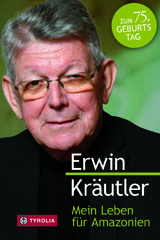 Erwin Kräutlerin Zusammenarbeit mit Josef BruckmoserMein Leben für AmazonienAn der Seite der unterdrückten Völker232 Seiten, 43 farb. Abb. und 1 sw. Karte, 13,5 x 20,5 cm, gebunden mit SchutzumschlagTyrolia-Verlag, Innsbruck-Wien 2014ISBN 978-3-7022-3387-7€ 22,95 Auch als E-Book erhältlich: 
ISBN 978-3-7022-3388-4, 19,99 Das Engagement von Bischof Kräutler in BrasilienSpannend – authentisch – hoffnungsvoll Bischof Erwin Kräutler blickt auf sein Leben zurück. Wie kein anderer Österreicher hat er die Entwicklung der Kirche auf dem lateinamerikanischen Subkontinent seit dem Zweiten Vatikanischen Konzil mitgestaltet. Und kein anderer kann diese Geschichte so authentisch erzählen wie der Ordensmann und Missionar, der wegen seines persönlichen Einsatzes mehrfach nur knapp dem Tode entronnen ist.Erwin Kräutler sagt von sich selbst: „Ich bin Brasilianer, in Österreich geboren.“ Jahr für Jahr pflegt der Bischof den Kontakt zu seiner Familie sowie zu Freunden und Unterstützern in Europa. Er ist gefragter Gesprächspartner und Experte zu Fragen des Umweltschutzes und der Rechte der indigenen Völker im Amazonasgebiet. Zuletzt hat ihn Papst Franziskus zu sich gebeten, damit seine Erfahrung im Widerstreit zwischen dem naturnahen Leben der Indios im Regenwald und den Interessen der globalen Wirtschaft, die weite Teile des Xingu durch das riesige Kraftwerk Belo Monte vernichtet, in ein päpstliches Schreiben zur Ökologie einfließen können.
Mit beeindruckenden Bildern aus 50 Jahren AmazonienDie AutorenErwin Kräutler, geb. 1939 in Vorarlberg (Österreich), Eintritt in den Orden der Missionare vom Kostbaren Blut, Studium in Salzburg, seit seiner Priesterweihe 1965 als Missionar in Brasilien, von 1981 bis 2016 Bischof der Prälatur Xingu. Für seinen Einsatz für die Umwelt und die indigenen Völker wurde er mehrfach ausgezeichnet, u. a. mit dem Romero-Preis, mehreren Ehrendoktoraten sowie 2010 mit dem Alternativen Nobelpreis.Josef Bruckmoser, Mag., geb. 1954 in Salzburg (Österreich), Studium der Theologie in Salzburg; seit 1989 Redakteur bei den Salzburger Nachrichten, zuletzt Ressortleiter Wissenschaft, Gesundheit und Religion; verheiratet und Vater von drei Kindern. Gemeinsam mit Weihbischof Helmut Krätzl verfasste er das Buch „Mein Leben für eine Kirche, die den Menschen dient“